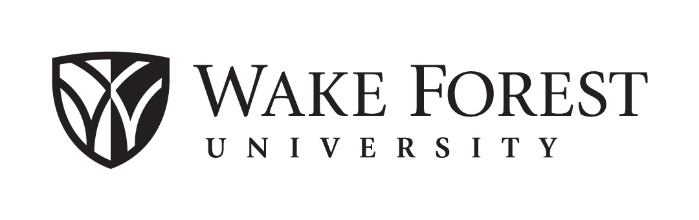 INNOVATION FUND APPLICATIONWAKE FOREST Community NAMENameAddressTelephoneEmailProgram TitleProgram Abstract (limited to 50 words)Goals and anticipated outcomes (limited to 50 words)Funding Amount Requested: